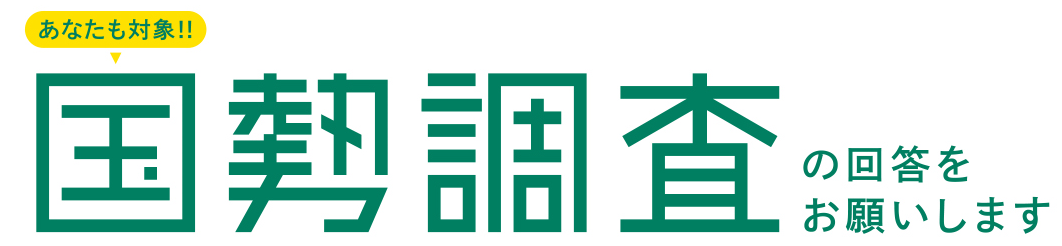 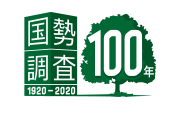 調査員がお伺いし、調査票をお配りします新型コロナウイルス感染予防に配慮し、世帯と調査員の対面をなるべく避け、インターホン越しの聞き取りと調査の説明を行います。調査書類は郵便受けに配布します。かたり調査にご注意ください！！！調査員が通帳の暗証番号を聞いたり、キャッシュカードや印鑑をお預かりしたりすることは絶対にありません。そのような時には筑西警察署（0296-24-0110）にご相談ください。調査員が訪問する際には、「調査員証」を携行しています。回答はかんたん便利なインターネットでインターネット回答が難しい場合は、調査票（紙）をお使いください。郵送で回答できます。１．アクセスする　　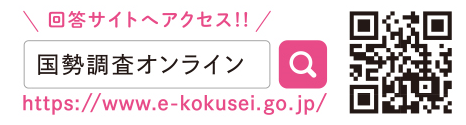 ご自宅に調査書類が届いたら、回答サイトにアクセスします。２．ログインする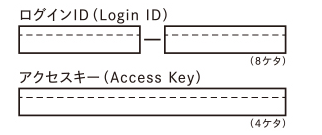 調査書類の『インターネット回答利用ガイド』に記載されている「ログインID」と「アクセスキー」でログインします。３．回答する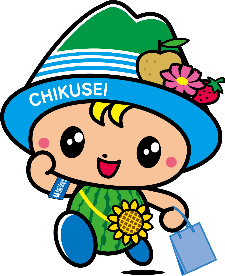 画面の案内にそって回答します。最後にパスワードを設定し送信します。